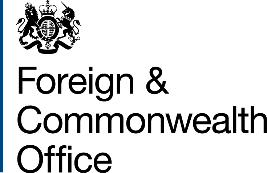 PROJECT PROPOSAL FORMProject TitleProject TitlePurposeThis must be NO MORE than one sentence, clearly setting out the “change” to be deliveredPurposeThis must be NO MORE than one sentence, clearly setting out the “change” to be deliveredShort Project SummaryIn no more than 200 words explain what the project plans to achieve and how (setting out how the Outputs will deliver the Purpose/Objective, and how the activities will deliver each relevant Output), and what difference will it make on the ground over the next few years?This question will be looked at again during any Evaluation of this project, and when an Impact Report is done. The success of the project will largely be judged on what is said hereShort Project SummaryIn no more than 200 words explain what the project plans to achieve and how (setting out how the Outputs will deliver the Purpose/Objective, and how the activities will deliver each relevant Output), and what difference will it make on the ground over the next few years?This question will be looked at again during any Evaluation of this project, and when an Impact Report is done. The success of the project will largely be judged on what is said hereCostWhat is the TOTAL cost of the Project Of this total, please detail the cost to the FCO and, if relevant the cost to co-fundersPlease note project funds are paid quarterly in arrears.CostWhat is the TOTAL cost of the Project Of this total, please detail the cost to the FCO and, if relevant the cost to co-fundersPlease note project funds are paid quarterly in arrears.FY18/19££££££CostWhat is the TOTAL cost of the Project Of this total, please detail the cost to the FCO and, if relevant the cost to co-fundersPlease note project funds are paid quarterly in arrears.CostWhat is the TOTAL cost of the Project Of this total, please detail the cost to the FCO and, if relevant the cost to co-fundersPlease note project funds are paid quarterly in arrears.Cost to FCO££Cost to Co-fundersCost to Co-funders££CostWhat is the TOTAL cost of the Project Of this total, please detail the cost to the FCO and, if relevant the cost to co-fundersPlease note project funds are paid quarterly in arrears.CostWhat is the TOTAL cost of the Project Of this total, please detail the cost to the FCO and, if relevant the cost to co-fundersPlease note project funds are paid quarterly in arrears.TimingTimingPlanned start date:Planned completion date:Planned completion date:PLEASE ATTACH A FULL ACTIVITY BASED BUDGET (in Excel).  Proposals without an activity based budget will not be consideredThe Activity Based Budget must match the activities and timings set out belowPLEASE ATTACH A FULL ACTIVITY BASED BUDGET (in Excel).  Proposals without an activity based budget will not be consideredThe Activity Based Budget must match the activities and timings set out belowPLEASE ATTACH A FULL ACTIVITY BASED BUDGET (in Excel).  Proposals without an activity based budget will not be consideredThe Activity Based Budget must match the activities and timings set out belowPLEASE ATTACH A FULL ACTIVITY BASED BUDGET (in Excel).  Proposals without an activity based budget will not be consideredThe Activity Based Budget must match the activities and timings set out belowPLEASE ATTACH A FULL ACTIVITY BASED BUDGET (in Excel).  Proposals without an activity based budget will not be consideredThe Activity Based Budget must match the activities and timings set out belowPLEASE ATTACH A FULL ACTIVITY BASED BUDGET (in Excel).  Proposals without an activity based budget will not be consideredThe Activity Based Budget must match the activities and timings set out belowPLEASE ATTACH A FULL ACTIVITY BASED BUDGET (in Excel).  Proposals without an activity based budget will not be consideredThe Activity Based Budget must match the activities and timings set out belowPLEASE ATTACH A FULL ACTIVITY BASED BUDGET (in Excel).  Proposals without an activity based budget will not be consideredThe Activity Based Budget must match the activities and timings set out belowPLEASE ATTACH A FULL ACTIVITY BASED BUDGET (in Excel).  Proposals without an activity based budget will not be consideredThe Activity Based Budget must match the activities and timings set out belowImplementing Agency Name; Address; Telephone Numbers; Email; WebsiteImplementing Agency Name; Address; Telephone Numbers; Email; WebsiteWill the Implementing Partner be sub-contracting any other agencies to carry out elements of the project activities?  If Yes, please provide detailsGood procurement procedures must be followed – please refer to Annex C of the FCO Grant ContractWill the Implementing Partner be sub-contracting any other agencies to carry out elements of the project activities?  If Yes, please provide detailsGood procurement procedures must be followed – please refer to Annex C of the FCO Grant ContractYes/NoYes/NoYes/NoYes/NoYes/NoYes/NoYes/NoProject Plan Based on the information provided in the Summary, use the table below to set out the Purpose, Outputs and Activities to be delivered.  Give the Indicator(s) of Success for the Purpose, along with the Baseline information, what the target to be reached is, and when it will be delivered by, along with milestones (checkpoints) at which progress will be measured.  This will allow you to monitor and measure progress throughout the Project, and provide clear evidence of the Project’s successThen list the Outputs and the Activities that will be needed to deliver them.  You can, if you wish, add Indicators at the Output level.Indicator = what will be measured (eg the number of people who will be trained; the increase in positive perceptions of an issue)Baseline = the current status (eg no training exists; current perceptions are x% positive)Sources = where will the information on the baseline data and targets come from (eg data from research carried out by the implementer; open source data)Milestones = the key points at which progress will be tracked (can be specific dates/events or the regular quarterly reports – but provide indicative dates for the latter)Target = what the project will deliver (eg 100 people trained;  50% increase in positive perceptions)Date = the date by which the output will be deliveredProject Plan Based on the information provided in the Summary, use the table below to set out the Purpose, Outputs and Activities to be delivered.  Give the Indicator(s) of Success for the Purpose, along with the Baseline information, what the target to be reached is, and when it will be delivered by, along with milestones (checkpoints) at which progress will be measured.  This will allow you to monitor and measure progress throughout the Project, and provide clear evidence of the Project’s successThen list the Outputs and the Activities that will be needed to deliver them.  You can, if you wish, add Indicators at the Output level.Indicator = what will be measured (eg the number of people who will be trained; the increase in positive perceptions of an issue)Baseline = the current status (eg no training exists; current perceptions are x% positive)Sources = where will the information on the baseline data and targets come from (eg data from research carried out by the implementer; open source data)Milestones = the key points at which progress will be tracked (can be specific dates/events or the regular quarterly reports – but provide indicative dates for the latter)Target = what the project will deliver (eg 100 people trained;  50% increase in positive perceptions)Date = the date by which the output will be deliveredProject Plan Based on the information provided in the Summary, use the table below to set out the Purpose, Outputs and Activities to be delivered.  Give the Indicator(s) of Success for the Purpose, along with the Baseline information, what the target to be reached is, and when it will be delivered by, along with milestones (checkpoints) at which progress will be measured.  This will allow you to monitor and measure progress throughout the Project, and provide clear evidence of the Project’s successThen list the Outputs and the Activities that will be needed to deliver them.  You can, if you wish, add Indicators at the Output level.Indicator = what will be measured (eg the number of people who will be trained; the increase in positive perceptions of an issue)Baseline = the current status (eg no training exists; current perceptions are x% positive)Sources = where will the information on the baseline data and targets come from (eg data from research carried out by the implementer; open source data)Milestones = the key points at which progress will be tracked (can be specific dates/events or the regular quarterly reports – but provide indicative dates for the latter)Target = what the project will deliver (eg 100 people trained;  50% increase in positive perceptions)Date = the date by which the output will be deliveredProject Plan Based on the information provided in the Summary, use the table below to set out the Purpose, Outputs and Activities to be delivered.  Give the Indicator(s) of Success for the Purpose, along with the Baseline information, what the target to be reached is, and when it will be delivered by, along with milestones (checkpoints) at which progress will be measured.  This will allow you to monitor and measure progress throughout the Project, and provide clear evidence of the Project’s successThen list the Outputs and the Activities that will be needed to deliver them.  You can, if you wish, add Indicators at the Output level.Indicator = what will be measured (eg the number of people who will be trained; the increase in positive perceptions of an issue)Baseline = the current status (eg no training exists; current perceptions are x% positive)Sources = where will the information on the baseline data and targets come from (eg data from research carried out by the implementer; open source data)Milestones = the key points at which progress will be tracked (can be specific dates/events or the regular quarterly reports – but provide indicative dates for the latter)Target = what the project will deliver (eg 100 people trained;  50% increase in positive perceptions)Date = the date by which the output will be deliveredProject Plan Based on the information provided in the Summary, use the table below to set out the Purpose, Outputs and Activities to be delivered.  Give the Indicator(s) of Success for the Purpose, along with the Baseline information, what the target to be reached is, and when it will be delivered by, along with milestones (checkpoints) at which progress will be measured.  This will allow you to monitor and measure progress throughout the Project, and provide clear evidence of the Project’s successThen list the Outputs and the Activities that will be needed to deliver them.  You can, if you wish, add Indicators at the Output level.Indicator = what will be measured (eg the number of people who will be trained; the increase in positive perceptions of an issue)Baseline = the current status (eg no training exists; current perceptions are x% positive)Sources = where will the information on the baseline data and targets come from (eg data from research carried out by the implementer; open source data)Milestones = the key points at which progress will be tracked (can be specific dates/events or the regular quarterly reports – but provide indicative dates for the latter)Target = what the project will deliver (eg 100 people trained;  50% increase in positive perceptions)Date = the date by which the output will be deliveredProject Plan Based on the information provided in the Summary, use the table below to set out the Purpose, Outputs and Activities to be delivered.  Give the Indicator(s) of Success for the Purpose, along with the Baseline information, what the target to be reached is, and when it will be delivered by, along with milestones (checkpoints) at which progress will be measured.  This will allow you to monitor and measure progress throughout the Project, and provide clear evidence of the Project’s successThen list the Outputs and the Activities that will be needed to deliver them.  You can, if you wish, add Indicators at the Output level.Indicator = what will be measured (eg the number of people who will be trained; the increase in positive perceptions of an issue)Baseline = the current status (eg no training exists; current perceptions are x% positive)Sources = where will the information on the baseline data and targets come from (eg data from research carried out by the implementer; open source data)Milestones = the key points at which progress will be tracked (can be specific dates/events or the regular quarterly reports – but provide indicative dates for the latter)Target = what the project will deliver (eg 100 people trained;  50% increase in positive perceptions)Date = the date by which the output will be deliveredProject Plan Based on the information provided in the Summary, use the table below to set out the Purpose, Outputs and Activities to be delivered.  Give the Indicator(s) of Success for the Purpose, along with the Baseline information, what the target to be reached is, and when it will be delivered by, along with milestones (checkpoints) at which progress will be measured.  This will allow you to monitor and measure progress throughout the Project, and provide clear evidence of the Project’s successThen list the Outputs and the Activities that will be needed to deliver them.  You can, if you wish, add Indicators at the Output level.Indicator = what will be measured (eg the number of people who will be trained; the increase in positive perceptions of an issue)Baseline = the current status (eg no training exists; current perceptions are x% positive)Sources = where will the information on the baseline data and targets come from (eg data from research carried out by the implementer; open source data)Milestones = the key points at which progress will be tracked (can be specific dates/events or the regular quarterly reports – but provide indicative dates for the latter)Target = what the project will deliver (eg 100 people trained;  50% increase in positive perceptions)Date = the date by which the output will be deliveredProject Plan Based on the information provided in the Summary, use the table below to set out the Purpose, Outputs and Activities to be delivered.  Give the Indicator(s) of Success for the Purpose, along with the Baseline information, what the target to be reached is, and when it will be delivered by, along with milestones (checkpoints) at which progress will be measured.  This will allow you to monitor and measure progress throughout the Project, and provide clear evidence of the Project’s successThen list the Outputs and the Activities that will be needed to deliver them.  You can, if you wish, add Indicators at the Output level.Indicator = what will be measured (eg the number of people who will be trained; the increase in positive perceptions of an issue)Baseline = the current status (eg no training exists; current perceptions are x% positive)Sources = where will the information on the baseline data and targets come from (eg data from research carried out by the implementer; open source data)Milestones = the key points at which progress will be tracked (can be specific dates/events or the regular quarterly reports – but provide indicative dates for the latter)Target = what the project will deliver (eg 100 people trained;  50% increase in positive perceptions)Date = the date by which the output will be deliveredProject Plan Based on the information provided in the Summary, use the table below to set out the Purpose, Outputs and Activities to be delivered.  Give the Indicator(s) of Success for the Purpose, along with the Baseline information, what the target to be reached is, and when it will be delivered by, along with milestones (checkpoints) at which progress will be measured.  This will allow you to monitor and measure progress throughout the Project, and provide clear evidence of the Project’s successThen list the Outputs and the Activities that will be needed to deliver them.  You can, if you wish, add Indicators at the Output level.Indicator = what will be measured (eg the number of people who will be trained; the increase in positive perceptions of an issue)Baseline = the current status (eg no training exists; current perceptions are x% positive)Sources = where will the information on the baseline data and targets come from (eg data from research carried out by the implementer; open source data)Milestones = the key points at which progress will be tracked (can be specific dates/events or the regular quarterly reports – but provide indicative dates for the latter)Target = what the project will deliver (eg 100 people trained;  50% increase in positive perceptions)Date = the date by which the output will be deliveredProject Purpose/ObjectiveProject Purpose/ObjectiveProject Purpose/ObjectiveProject Purpose/ObjectiveProject Purpose/ObjectiveProject Purpose/ObjectiveProject Purpose/ObjectiveProject Purpose/ObjectiveProject Purpose/ObjectiveIndicator(s)BaselineBaselineBaselineSourcesSourcesMilestonesMilestonesTarget & Datee.g.  Number of staff trained and certified000Ministry of Home Affairs Human Resources DepartmentMinistry of Home Affairs Human Resources Departmentx.x.2015 When course content agreedx.x.2015 When first course deliveredetc...x.x.2015 When course content agreedx.x.2015 When first course deliveredetc...100 staff trained and certified by ...Output 1:  Output 1:  Output 1:  Output 1:  Output 1:  Output 1:  Output 1:  Output 1:  Output 1:  Activities linked to Output 11.11.21.3etc..1.11.21.3etc..1.11.21.3etc..1.11.21.3etc..1.11.21.3etc..1.11.21.3etc..1.11.21.3etc..1.11.21.3etc..Output 2:  Output 2:  Output 2:  Output 2:  Output 2:  Output 2:  Output 2:  Output 2:  Output 2:  Activities linked to Output 22.12.22.3etc..2.12.22.3etc..2.12.22.3etc..2.12.22.3etc..2.12.22.3etc..2.12.22.3etc..2.12.22.3etc..2.12.22.3etc..Output 3:  Output 3:  Output 3:  Output 3:  Output 3:  Output 3:  Output 3:  Output 3:  Output 3:  Activities linked to Output 33.13.23.3Etc..3.13.23.3Etc..3.13.23.3Etc..3.13.23.3Etc..3.13.23.3Etc..3.13.23.3Etc..3.13.23.3Etc..3.13.23.3Etc..ADD MORE LINES AS NEEDEDADD MORE LINES AS NEEDEDADD MORE LINES AS NEEDEDADD MORE LINES AS NEEDEDADD MORE LINES AS NEEDEDADD MORE LINES AS NEEDEDADD MORE LINES AS NEEDEDADD MORE LINES AS NEEDEDADD MORE LINES AS NEEDEDSustainability How will the project ensure benefits are sustained once the project funding ends?RisksWhat are the key risks in implementing this project and how are you going to manage themAdd more lines as requiredYou should also think here about when risks should be escalatedRiskImpact Low/Medium/ HighLike-lihoodL/M/HManagementHow will the risk be managed and monitored, what are the mitigating actions, and who is the risk ownerEscalation PointAt what stage will the management of this risk need to be escalated RisksWhat are the key risks in implementing this project and how are you going to manage themAdd more lines as requiredYou should also think here about when risks should be escalatedRisksWhat are the key risks in implementing this project and how are you going to manage themAdd more lines as requiredYou should also think here about when risks should be escalatedRisksWhat are the key risks in implementing this project and how are you going to manage themAdd more lines as requiredYou should also think here about when risks should be escalatedStakeholdersWho are the people or groups with an interest in this project and who will be affected by it and/or can influence its success either positively or negatively?  How will you manage your engagement with themAdd more lines as requiredStakeholdersInterestL/M/HInfluenceL/M/HEngagement / Communications plan(How to engage, how often and who by/who to)OwnerStakeholdersWho are the people or groups with an interest in this project and who will be affected by it and/or can influence its success either positively or negatively?  How will you manage your engagement with themAdd more lines as requiredStakeholdersWho are the people or groups with an interest in this project and who will be affected by it and/or can influence its success either positively or negatively?  How will you manage your engagement with themAdd more lines as requiredStakeholdersWho are the people or groups with an interest in this project and who will be affected by it and/or can influence its success either positively or negatively?  How will you manage your engagement with themAdd more lines as requiredSignature of Lead ContactDate